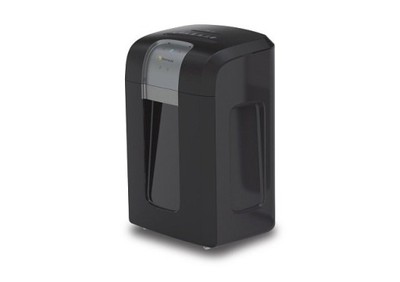 Niszczarka dokumentów ścinkowa marki Bonsaiimodel: 3S16funkcja rewersustworzona do ciągłej pracy (nawet 1 godz. niszczenia)bardzo cicha (do 58 dB)wyposażona w kółka ułatwiające przemieszczanie urządzePARAMETRY URZĄDZENIAIlość jednorazowo niszczonych kartek: 12 arkuszyIlość niszczonych kartek w trybie ciągłej pracy: 4000 arkuszyCiągłe niszczenie: 1 godz.Rodzaj cięcia: Cross Cut (ścinki)Poziom bezpieczeństwa: P-4, O-1Pojemność kosza: 16 lPojemność kosza na płyty CD: 1,4 lNiszczenie zszywek i małych spinaczy: TakNiszczenie płyt CD: TakNiszczenie kart kredytowych: TakRozmiar ścinek: 4 x 35 mmAutomatyczny start / stop: TakOchrona przed przegrzaniem: TakSystem chłodzenia: TakAutomatyczne zatrzymanie podczas zablokowania: TakPoziom hałasu: 58 dBWymiary: 34,5 x 24 x 51 cmWaga: 10 kg